UNIVERSIDADE FEDERAL DO RECÔNCAVO DA BAHIA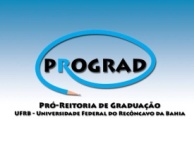 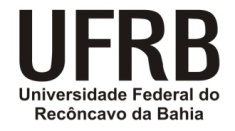 PRÓ-REITORIA DE GRADUAÇÃOEDITAL INTERNO DE ESTÁGIOS OBRIGATÓRIOSFORMULÁRIO DE INSCRIÇÃOUNIVERSIDADE FEDERAL DO RECONCAVO DA BAHIAPRÓ-REITORIA DE GRADUAÇÃOCOORDENADORIA DE ENSINO E INTEGRAÇÃO ACADÊMICANÚCLEO DE GESTÃO DE ESTÁGIOSUNIVERSIDADE FEDERAL DO RECONCAVO DA BAHIAPRÓ-REITORIA DE GRADUAÇÃOCOORDENADORIA DE ENSINO E INTEGRAÇÃO ACADÊMICANÚCLEO DE GESTÃO DE ESTÁGIOSUNIVERSIDADE FEDERAL DO RECONCAVO DA BAHIAPRÓ-REITORIA DE GRADUAÇÃOCOORDENADORIA DE ENSINO E INTEGRAÇÃO ACADÊMICANÚCLEO DE GESTÃO DE ESTÁGIOSUNIVERSIDADE FEDERAL DO RECONCAVO DA BAHIAPRÓ-REITORIA DE GRADUAÇÃOCOORDENADORIA DE ENSINO E INTEGRAÇÃO ACADÊMICANÚCLEO DE GESTÃO DE ESTÁGIOSUNIVERSIDADE FEDERAL DO RECONCAVO DA BAHIAPRÓ-REITORIA DE GRADUAÇÃOCOORDENADORIA DE ENSINO E INTEGRAÇÃO ACADÊMICANÚCLEO DE GESTÃO DE ESTÁGIOSFORMULÁRIO DE INSCRIÇÃOFORMULÁRIO DE INSCRIÇÃOCADASTRO DE DISCENTES PARA PARTICIPAR DO EDITAL Nº 21/2012 DA PROGRAD PARA REALIZAR ESTÁGIO NÃO-OBRIGATÓRIO NO PROJETO “Redes Solidárias para o Trabalho Decente e Preservação do Meio Ambiente” – INCUBA/UFRBCADASTRO DE DISCENTES PARA PARTICIPAR DO EDITAL Nº 21/2012 DA PROGRAD PARA REALIZAR ESTÁGIO NÃO-OBRIGATÓRIO NO PROJETO “Redes Solidárias para o Trabalho Decente e Preservação do Meio Ambiente” – INCUBA/UFRBCADASTRO DE DISCENTES PARA PARTICIPAR DO EDITAL Nº 21/2012 DA PROGRAD PARA REALIZAR ESTÁGIO NÃO-OBRIGATÓRIO NO PROJETO “Redes Solidárias para o Trabalho Decente e Preservação do Meio Ambiente” – INCUBA/UFRBCADASTRO DE DISCENTES PARA PARTICIPAR DO EDITAL Nº 21/2012 DA PROGRAD PARA REALIZAR ESTÁGIO NÃO-OBRIGATÓRIO NO PROJETO “Redes Solidárias para o Trabalho Decente e Preservação do Meio Ambiente” – INCUBA/UFRBCADASTRO DE DISCENTES PARA PARTICIPAR DO EDITAL Nº 21/2012 DA PROGRAD PARA REALIZAR ESTÁGIO NÃO-OBRIGATÓRIO NO PROJETO “Redes Solidárias para o Trabalho Decente e Preservação do Meio Ambiente” – INCUBA/UFRBCADASTRO DE DISCENTES PARA PARTICIPAR DO EDITAL Nº 21/2012 DA PROGRAD PARA REALIZAR ESTÁGIO NÃO-OBRIGATÓRIO NO PROJETO “Redes Solidárias para o Trabalho Decente e Preservação do Meio Ambiente” – INCUBA/UFRBCADASTRO DE DISCENTES PARA PARTICIPAR DO EDITAL Nº 21/2012 DA PROGRAD PARA REALIZAR ESTÁGIO NÃO-OBRIGATÓRIO NO PROJETO “Redes Solidárias para o Trabalho Decente e Preservação do Meio Ambiente” – INCUBA/UFRBDISCENTEDISCENTEDISCENTEDISCENTEDISCENTEDISCENTEDISCENTEENDEREÇOENDEREÇOENDEREÇOENDEREÇOENDEREÇOENDEREÇOCEPBAIRROBAIRROBAIRROBAIRROTELEFONETELEFONETELEFONECIDADEE-MAILE-MAILE-MAILE-MAILE-MAILE-MAILCIDADEMATRÍCULAMATRÍCULAMATRÍCULAMATRÍCULAMATRÍCULAMATRÍCULACURSOCURSOINSTITUIÇÃO DE ORIGEM/ CENTRO DE ENSINOINSTITUIÇÃO DE ORIGEM/ CENTRO DE ENSINOINSTITUIÇÃO DE ORIGEM/ CENTRO DE ENSINOINSTITUIÇÃO DE ORIGEM/ CENTRO DE ENSINOINSTITUIÇÃO DE ORIGEM/ CENTRO DE ENSINOSEMESTRE SEMESTRE SEMESTRE TURNO DE FUNCIONAMENTO DO CURSOTURNO DE FUNCIONAMENTO DO CURSOTURNO DE FUNCIONAMENTO DO CURSOTURNO DE FUNCIONAMENTO DO CURSOOUTRAS INFORMAÇÕES_______________________________________________________________________________________________________________________________________________________________________________________________________________________________________________________________________________________________________________________________________________________________________________________________1. Esta ficha deverá ser preenchida e enviada ao Núcleo de Gestão de Estágios – NUGEST/PROGRAD/UFRB junto com o comprovante de matrícula e documento de identificação com foto do aluno e outros documentos solicitados neste edital digitalizado através do e-mail: estagioufrb@gmail.com  ATÉ DIA 03 DE OUTUBRO DE 2012 AS 16h .     2. Em caso de mudanças a respeito das informações contidas nesta ficha cadastral, o Núcleo de Gestão de Estágios deve ser informado.OUTRAS INFORMAÇÕES_______________________________________________________________________________________________________________________________________________________________________________________________________________________________________________________________________________________________________________________________________________________________________________________________1. Esta ficha deverá ser preenchida e enviada ao Núcleo de Gestão de Estágios – NUGEST/PROGRAD/UFRB junto com o comprovante de matrícula e documento de identificação com foto do aluno e outros documentos solicitados neste edital digitalizado através do e-mail: estagioufrb@gmail.com  ATÉ DIA 03 DE OUTUBRO DE 2012 AS 16h .     2. Em caso de mudanças a respeito das informações contidas nesta ficha cadastral, o Núcleo de Gestão de Estágios deve ser informado.OUTRAS INFORMAÇÕES_______________________________________________________________________________________________________________________________________________________________________________________________________________________________________________________________________________________________________________________________________________________________________________________________1. Esta ficha deverá ser preenchida e enviada ao Núcleo de Gestão de Estágios – NUGEST/PROGRAD/UFRB junto com o comprovante de matrícula e documento de identificação com foto do aluno e outros documentos solicitados neste edital digitalizado através do e-mail: estagioufrb@gmail.com  ATÉ DIA 03 DE OUTUBRO DE 2012 AS 16h .     2. Em caso de mudanças a respeito das informações contidas nesta ficha cadastral, o Núcleo de Gestão de Estágios deve ser informado.OUTRAS INFORMAÇÕES_______________________________________________________________________________________________________________________________________________________________________________________________________________________________________________________________________________________________________________________________________________________________________________________________1. Esta ficha deverá ser preenchida e enviada ao Núcleo de Gestão de Estágios – NUGEST/PROGRAD/UFRB junto com o comprovante de matrícula e documento de identificação com foto do aluno e outros documentos solicitados neste edital digitalizado através do e-mail: estagioufrb@gmail.com  ATÉ DIA 03 DE OUTUBRO DE 2012 AS 16h .     2. Em caso de mudanças a respeito das informações contidas nesta ficha cadastral, o Núcleo de Gestão de Estágios deve ser informado.OUTRAS INFORMAÇÕES_______________________________________________________________________________________________________________________________________________________________________________________________________________________________________________________________________________________________________________________________________________________________________________________________1. Esta ficha deverá ser preenchida e enviada ao Núcleo de Gestão de Estágios – NUGEST/PROGRAD/UFRB junto com o comprovante de matrícula e documento de identificação com foto do aluno e outros documentos solicitados neste edital digitalizado através do e-mail: estagioufrb@gmail.com  ATÉ DIA 03 DE OUTUBRO DE 2012 AS 16h .     2. Em caso de mudanças a respeito das informações contidas nesta ficha cadastral, o Núcleo de Gestão de Estágios deve ser informado.OUTRAS INFORMAÇÕES_______________________________________________________________________________________________________________________________________________________________________________________________________________________________________________________________________________________________________________________________________________________________________________________________1. Esta ficha deverá ser preenchida e enviada ao Núcleo de Gestão de Estágios – NUGEST/PROGRAD/UFRB junto com o comprovante de matrícula e documento de identificação com foto do aluno e outros documentos solicitados neste edital digitalizado através do e-mail: estagioufrb@gmail.com  ATÉ DIA 03 DE OUTUBRO DE 2012 AS 16h .     2. Em caso de mudanças a respeito das informações contidas nesta ficha cadastral, o Núcleo de Gestão de Estágios deve ser informado.OUTRAS INFORMAÇÕES_______________________________________________________________________________________________________________________________________________________________________________________________________________________________________________________________________________________________________________________________________________________________________________________________1. Esta ficha deverá ser preenchida e enviada ao Núcleo de Gestão de Estágios – NUGEST/PROGRAD/UFRB junto com o comprovante de matrícula e documento de identificação com foto do aluno e outros documentos solicitados neste edital digitalizado através do e-mail: estagioufrb@gmail.com  ATÉ DIA 03 DE OUTUBRO DE 2012 AS 16h .     2. Em caso de mudanças a respeito das informações contidas nesta ficha cadastral, o Núcleo de Gestão de Estágios deve ser informado.